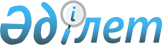 О внесении изменений в постановление акимата Мангистауской области от 10 июля 2017 года № 176 "О делении территорий Мангистауской области на зоны"
					
			Утративший силу
			
			
		
					Постановление акимата Мангистауской области от 25 июня 2018 года № 156. Зарегистрировано Департаментом юстиции Мангистауской области 12 июля 2018 года № 3683. Утратило силу постановлением акимата Мангистауской области от 6 июня 2022 года № 83
      Сноска. Утратило силу постановлением акимата Мангистауской области от 06.06.2022 № 83 (вводится в действие по истечении десяти календарных дней после дня его первого официального опубликования).
      В соответствии с Законами Республики Казахстан от 23 января 2001 года "О местном государственном управлении и самоуправлении в Республике Казахстан", от 10 июля 2002 года "О ветеринарии", акимат Мангистауской области ПОСТАНОВЛЯЕТ:
      1. Внести в постановление акимата Мангистауской области от 10 июля 2017 года № 176 "О делении территорий Мангистауской области на зоны" (зарегистрировано в Реестре государственной регистрации нормативных правовых актов за № 3408, опубликовано в Эталонном контрольном банке нормативных правовых актов Республики Казахстан от 18 августа 2017 года) следующее изменение:
      абзац третий пункта 1 исключить;
      абзац восьмой пункта 1 изложить в новой редакции:
      "по нодулярному дерматиту (крупный рогатый скот) - территории городов Актау, Жанаозен, Бейнеуского, Каракиянского, Мангистауского, Мунайлинского, Тупкараганского районов.".
      2. Государственному учреждению "Управление ветеринарии Мангистауской области" (Хамиев Ш.С.) обеспечить официальное опубликование данного постановления в Эталонном контрольном банке нормативных правовых актов Республики Казахстан и в средствах массовой информации, размещение на интернет - ресурсе акимата Мангистауской области.
      3. Контроль за исполнением настоящего постановления возложить на заместителя акима Мангистауской области Жусупова Б.К.
      4. Настоящее постановление вступает в силу со дня государственной регистрации в органах юстиции и вводится в действие по истечении десяти календарных дней после дня его первого официального опубликования.
      "СОГЛАСОВАНО"
      Аким города Актау
      Ниязов Г. М.
      "25" июня 2018 год
      Аким Бейнеуского района
      ________________ Абилов Б. К.
      "25" июня 2018 год
      Аким города Жанаозен
      _____________ Дауылбаев А. К.
      "25" июня 2018 год
      Исполняющий обязанности 
      акима Каракиянского района
      ________________ Беков К.
      "25" июня 2018 год
      Руководитель Мангистауской областной
      территориальной инспекции
      Комитета ветеринарного контроля и надзора
      Министерства сельского хозяйства
      Республики Казахстан
      __________________ Мырзатов К.Ш.
      "25" июня 2018 год
      Аким Мангистауского района
      ________________ Айтуаров Ж. К.
      "25" июня 2018 год
      Руководитель государственного 
      учреждения "Управление ветеринарии 
      Мангистауской области"
      __________________ Хамиев Ш. С.
      "25" июня 2018 год
      Аким Мунайлинского района
      ________________ Тажибаев Н.Т.
      "25" июня 2018 год
      Аким Тупкараганского района
      ________________ Асауов Т.Т.
      "25" июня 2018 год
					© 2012. РГП на ПХВ «Институт законодательства и правовой информации Республики Казахстан» Министерства юстиции Республики Казахстан
				
      Аким Мангистауской области 

Е. Тугжанов
